106學年度綜309歲末圍爐剪影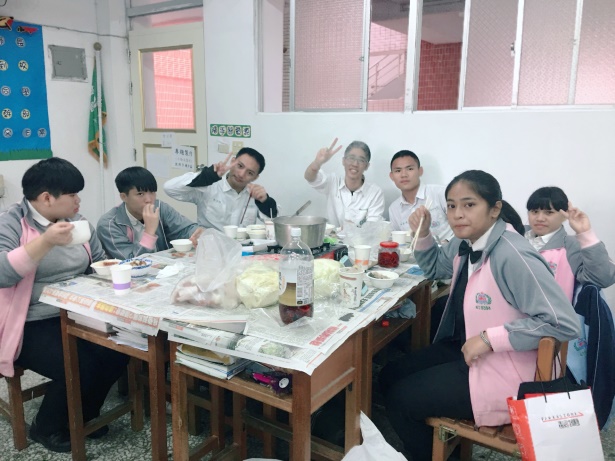 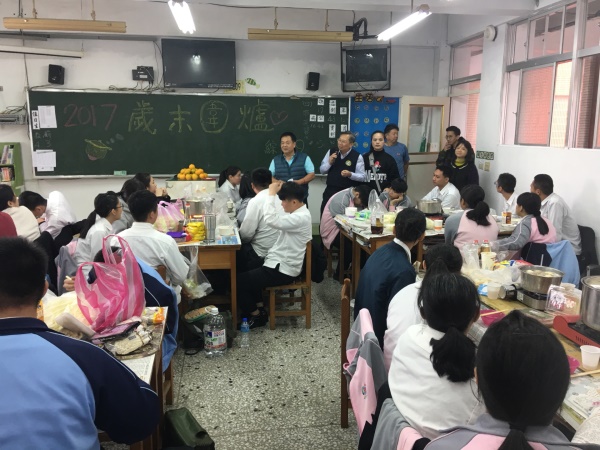 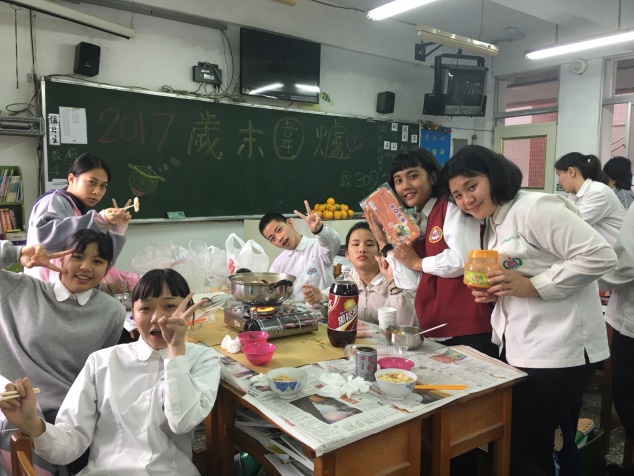 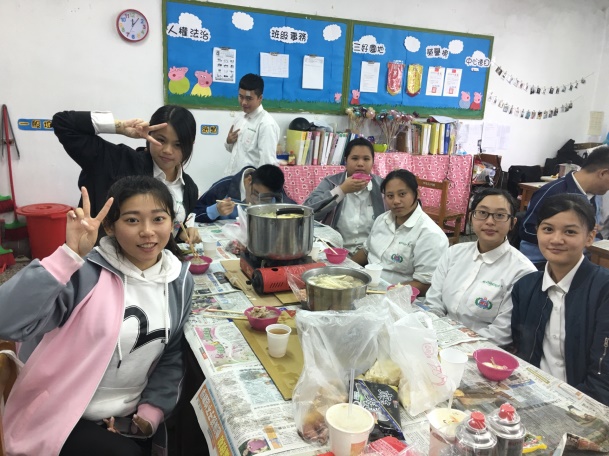 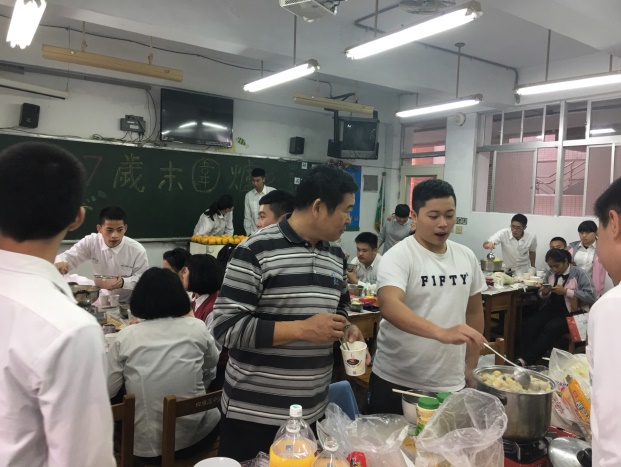 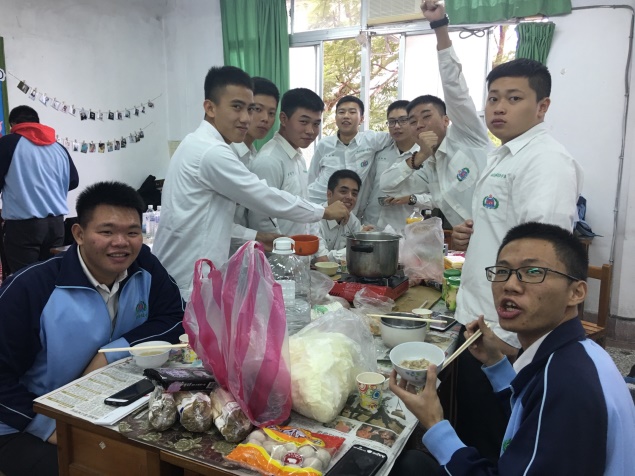 